Ценообразование и калькулирование в организациях общественного питания1. Обзор законодательства по вопросам ценообразования, влияющего на порядок формирования цен на продукцию общественного питания.2. Методы формирования цен в общепите на продукцию собственного производства. Наценка в общепите: виды, порядок применения. Типичные ошибки при составлении калькуляции.3. Формирование цен на продукцию и полуфабрикаты, в состав которых входят социально значимые продовольственные товары, а также продукцию, реализуемую в учреждениях образования.4. Косвенные факторы, оказывающие значительное влияние на принятие ценовых решений.5. Установление цены в рамках товарной линии и ценовое восприятие.6. Повышение цен: как это сделать правильно.7. Формирование тарифов на услуги по доставке, оказываемые объектами общественного питания.Лектор: Ковальчук Сергей Петрович, эксперт-консультант по вопросам ценообразования. Руководитель проекта «Эффективный прайсинг». Автор книги «Все, что надо знать о документальном оформлении цен», многочисленных публикаций по вопросам ценообразования. 20-летний опыт работы на промышленном предприятии, в Департаменте ценовой политики Минэкономики, экономическом университете. Будем рады видеть Вас на нашем мероприятии!Смотрите анонсы мероприятий и другую полезную информацию на страницах ilex.by                                                                           и в соцсетях:                      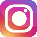 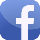 ООО «ЮрСпектр»Почтовый адрес: 220079, г. Минск, а/я 220Тел./факс (многоканальный): 308-28-28Р/с BY53POIS30120001127801933005в ЦБУ № 17 ОАО «Паритетбанк»,БИК POISBY2X, УНН 101528828, ОКПО 37521934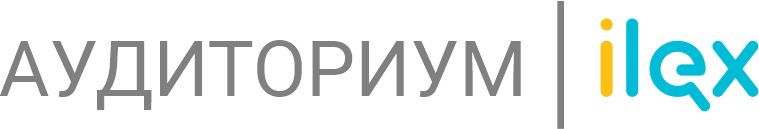 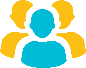 Целевая аудитория: бухгалтеры, экономисты, руководители и специалисты финансово-экономических служб организаций, осуществляющих деятельность в сфере общественного питания. 29 сентября 2021 года10.00 – 11.30Аудиториум ilexУчастие оформляется договором и актом оказанных услуг. Доступна возможность обмена электронными документами за услугу на сервисе podpis.by. 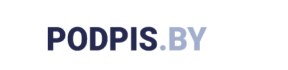 